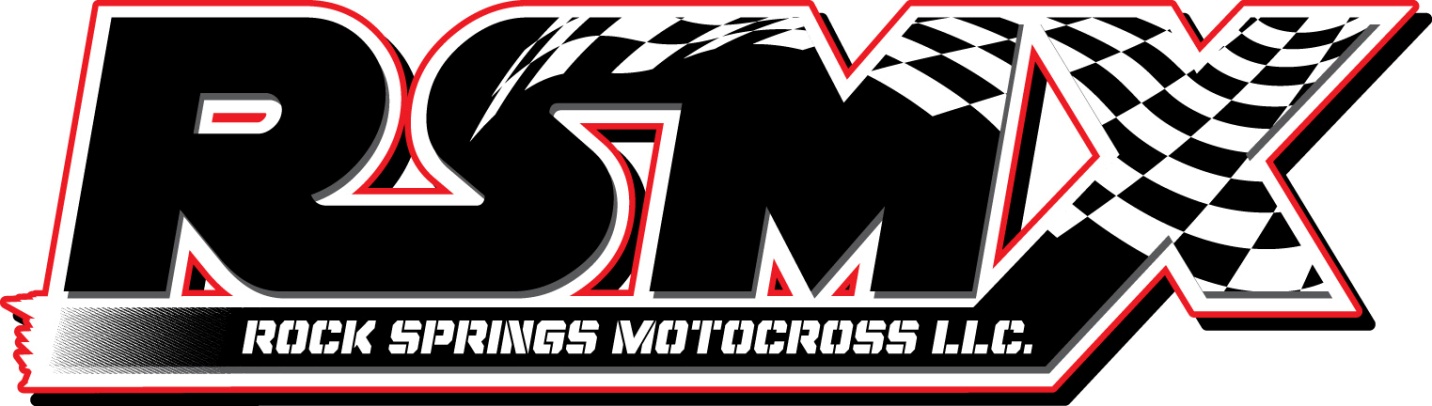 Moto CrossRule Book2016                            1GENERALSpirit and IntentMotocross is a sport designed for the fun and enjoyment of individuals and entirefamilies. In the interest of maintaining this focus, this set of rules is the standard bywhich Motocross, under both practice and racing conditions, will be guided at RSMX LLC.Guidelines offered in this publication are subject to the term “Spirit and Intent” andapply to the technical aspects as well as to the actions of riders and crew members.RSMX LLC does not intend to waste valuable time with internal disputes. “Spirit andIntent” clause allows the Referee to make timely decisions and resolve disputes. Noattempts to test the rules will be tolerated.Ultimately the conduct of all crewmembers and guests are the responsibility of therider. Consequently, all offenses will be charged directly to the rider. Disciplinaryactions will range from verbal warnings in private up to and includingdisqualification or ejection from the facility. These violations may include abusiveverbal language, physical violence of or by any individual, official, participant orspectator. The offender will be subject to immediate reprimand. Each situation willbe addressed as necessary by RSMX LLC management and its designatedrepresentatives or, under racing conditions, by the Referee and Race Director. Thefacility, all equipment, all staff, including volunteers, and all racing participantsmust be treated with respect. By participating in any activity at RSMX LLC you agree that you have read and will comply with the rules set forth. It is understood thatparticipation in any RSMX LLC event is granted as a privilege to those that participatewithin the rules set forth. It is the responsibility of participants and crew to haveknowledge and awareness of all rules and regulations and these rules are acceptedupon entering the facility.Rules RevisionsRSMX LLC at any time has the right to revise any rules. We will make every attempt toprovide a 30-day notice of any rule change, but it may be less if necessary.Rules DisclaimerThese rules and regulations are designed to provide for the orderly conduct ofpractice and racing events, and to establish minimum acceptable requirements. Noexpress or implied warranty of safety shall result from adherence to thispublication. Also the rules and regulations are intended as a guide for the conductof the sport of Motocross, and in no way guarantees against any injury, seriousinjury or death to participants, spectators or crew members. RSMX LLC does not assume any responsibility for any article of personal property that becomes lost, damaged or stolen at the facility.                                                                                                                                                                                                Liability FormsAll riders, crew members, and spectators shall sign a waiver and release of liabilitybefore participating in any RSMX LLC event. The entrant and/or rider, by signing theentry form for any RSMX LLC event, agrees to hold RSMX LLC, together with its owners, heirs, assigns, officers, representatives, agents, employees and members, harmless from all liability. This includes, but is not limited to: injury to persons, property,employees and/or reputation that may be sustained by said entrant or rider from allclaims of said injuries to parties listed above growing out of, or caused by anyconstruction, condition, other drivers or spectators, over the course of which theevent is held.Parent Consent FormsIt is mandatory that the parent or legal guardian for any minor that will be in anyrestricted area, to complete the “Parental Consent, Release and Waiver of Liability,Assumption of Risk, and Indemnity Agreement”.SafetySafety is the primary concern of RSMX LLC at all of its sanctioned or affiliated events.Methods of operation, vehicle construction, track facilities, competition, andpractices are under constant review to protect all participants, spectators and toreinforce the safety standards of the sport.DisclaimerAs with all forms of motorsports, Motocross racing has certain inherent risks. Eachcompetitor assumes those risks when they participate in an event. While everyoneinvolved including riders, crewmembers, officials, promoters, and RSMX LLC have taken measures to reduce the risk of serious injury, the risk cannot be eliminated and will always be present at a high level. RSMX LLC reserves the right to cancel, re-schedule, or delay a race at its sole discretion, if the safety of competitors, spectators,crewmembers, or staff are at risk for any reason.Competitor’s ResponsibilityCompetitors are closer to the racing facilities, track conditions, safety personneland equipment and are, therefore, better able to monitor track conditions on acontinuing basis. Competitors are obligated to inspect, observe, and promptlyreport to the Race Director or track manager any inadequacy in the facilities,personnel, equipment, or conditions at the track before, during, and after eachevent. All competitors have the right to withdraw from an event for safety concernswhether real or perceived. Competitors are solely and directly responsible for thesafety of their race bike and racing equipment and are obligated to perform theirduties (whether as the owner, driver or crewmember) in a manner designed tominimize the risk of injury to themselves and others. Rock Springs Motocross LLC will not assume any liability for the safety or technical compliance of a competitor’s race bike and/or any racing equipment.                                                                                                                                                   During any RSMX LLC event; practice or race condition - ALL persons entering thepaddock, pit or track area must possess and display a pass provided at the time ofregistration. All riders, crewmembers and spectators must pay all associated trackfees for their activity prior to participation. The rider is responsible for those peoplewho are with him/her, which includes crew and spectators.MEDICAL INSURANCE We do not have Rider Medical Insurance, and urge you not to race without it. Riders are responsible for their own medical insurance. Rider medical insurance is available through the AMA’s RAMP Program at (800)-556-7614 or visit www.insurance4ama.com.RSMX LLC OfficialsRSMX LLC officials, in the exercise of their independent judgment, shall report promptlyto the Referee any observed safety inadequacies in the racing facilities, safetypersonnel or equipment. In addition, if a RSMX LLC official observes any safetyinadequacy in a competitor’s bike, racing equipment, or conduct, the official maytake whatever action is deemed reasonable and appropriate in order to correctsuch inadequacy. Such action may include, but is not limited to, physicalexaminations, medical determinations, and rider ability or experience tests. Thecompetitor is obligated to follow the official’s directives. RSMX LLC officials andmedical personnel are the only persons allowed on track surface unlessotherwise authorized by an official.GENERAL RULESMotocross at Sweet Water Events Complex with RSMX LLC will follow the AMA Competition Rules and all riders must possess a valid AMA Membership for sanctioned events. Any exceptions and amendments are listed with in this documentThere may be per event exceptions and amendments and they will be addressed at rider meetings or provided at sign up. - No competitor, crew member, or other related person shall be in any area ofthe event while under the influence of drugs or alcohol. Any personsuspected of being under such influence is subject to immediate ejectionfrom the facility. Any entered competitor is subject to an immediate andpermanent disqualification.Verbal harassment and physical abuse will be grounds for permanentdisqualification of all parties involved.Any foul riding, unnecessary bumping, crowding, lack of caution, blocking orother unsportsmanlike conduct will be grounds for penalty and/ordisqualification per the discretion of the RSMX LLC race officials or competitioncommittee.Riders must have ankle or higher boots, helmet meeting current Snellstandards, complete eye protection, and full arm/leg coverage. Chestprotectors and the like are highly recommended.Riders must finish all moto’s for the class entered on the same bikeRiders must complete full laps during both practice and racing. Coursecutting is not allowed. If a rider leaves the course during a race for anyreason and decides to resume; they must re-enter at the same point as exitbefore another lap will be counted. If it is unsafe or impossible to re-enter atthe point of exit, they must re-enter at the next closest place that is safewithout improving position.If, during the course of an event, a rider stops for any reason, they mustrestart their bike without any outside assistance. After all bikes have passed they may receive assistance if it will not effect the race results. If a rider has fallen,blocking the course, they may receive help to have the bike pushed offcourse.The use of electronic communication with the rider or use of a portableelectronic device that could be deemed a distraction while on the trackduring an event is prohibited.There will be no refunds once the first practice of the day has started at RSMX LLC’s discretion.FLAGSGreen: Start of raceYellow: Caution rider must ride cautiously between the point that the flag isdisplayed and the incident   (No jumping or passing is allowed while in thatzone)Black: Disqualification of rider – report to referee immediatelyRed: Stopping of race due to emergency  (proceed under extreme cautionback to staging/starting gate area)White w/ Red Cross*: Emergency personnel and/or equipment are on track –ride with extreme caution between the point that the flag is displayed and theincident – No jumping or passing is allowed while in that zoneBlue*: Rider is being overtaken by faster riders and should hold line while notimpeding their progressWhite: One lap remains until race finishCheckered: End of race*may or may not be used during an event – will be defined in riders meeting if used.Rider Eligibility A rider must race with RSMX LLC at the highest level that they have competedwith any other race organization. RSMX LLC reserves the right to class any entrantas they so desire, and at any time, per their discretion.The “Beginner” class is an entry level class for riders new to the sport. Toparticipate in any Beginner class, you must have less than one year of racingexperience on any size bike, or in any type of racing such as off-road; ArenaX,etc. And are not allowed to ride any other classes. Moving up to a new size bike does not make you a beginner on the new size. Age for youth classes is determined as of January 1st of the current calendaryear (includes Schoolboy and College boy). All youth class riders must have aparent or legal guardian present at all times while at the facility.Age for Vet classes is determined as of the first day of the event.Bike Eligibility for stock classesThe stock class provides an even competition situation for riders who have astock bike they do not wish to modify. Certain changes to the bike will beallowed in order to increase safe and reliable operation. These changes arelisted below. In any instance where the determination is not defined in thefollowing, the decision of the race officials will be final.Must have original engine, carburetor, frame, sub-frame, frontsuspension, exhaust silencer system, wheel hubs and friction clutchas supplied by manufacturer for that particular model. Must also haveOEM brakes, swing arm and gas tank. Must use original shockmounting on frame and swing arm. No change to engine or carburetorcomponents allowed. No port clean-up or “blueprinting” of the engineis allowed. No removal of gaskets, O-rings, springs or othercomponents.No components may be altered, changed or added to. No factoryoptions that contribute to the increase of power or factory bolt-on kitsto replace original stock parts will be allowed.There will be exceptions allowed for safety; such as handlebars, tripleclamps, quick throttles, foot pegs, rear shocks, seat/seatcovers/padding, fenders, tires, front and rear sprocket, spokes & rims(original size), carb jets may not exceed 25% larger than original stockjet. The frame may be strengthened or repaired by adding metal bywelding or similar process. Engine stabilizing or support brackets andskid/protector plates may be added. Chain guides and tensioners willbe allowed. Air breather may be removed or replaced and air box maybe drilled or replaced. Clutch and brake levers may be changed andhand guards (plastic, open-ended) may be added.Front suspension springs, valving, internal parts and oil may bechanged in forks. All other components must remain stock.Aftermarket pistons and rings will be allowed, providing specificationsare the same as the original components for that year and model ofbike. Overbore and stroking will not be allowed.Bike Eligibility for modified classesThe modified class provides additional flexibility in creating the desiredperformance for riders wishing to modify their bike. All classes will follow thebelow rules unless otherwise specified in the class description.The modified class will be open to engine, frame and suspensionmodifications providing they do not exceed the bike specificationslisted in the class description.All bikes must be made by a nationally known manufacturer.No overbore or stroking allowed that will exceed class cc limits.Bike ClassGENERAL EQUIPMENT SPECIFICATIONSThe basic design of the bike must be suitable for high performance and safety.All kickstands must be removed for practice and competition.Brakes must be in good condition, properly adjusted and capable of lockingthe front and rear wheel.Front and rear suspension shall be of a suitable design in proper order andadjustment for maximum safety.No components are allowed to be taped or wired to the bike.Tuned exhaust systems and pipes cannot protrude beyond the length of thebike’s rear tire, and must have a suitable silencer.Gasoline must be produced by a recognized, commercial manufacturer andavailable to the general public.All number plates must be easily read by officials, with the numeral being instark contrast with the background. Any number plates found to beunreadable must be corrected before being allowed to race. All rock andchest protectors should display the same number as the bike.SCORINGEach moto will be scored separately. The 1st place rider will receive 1 point, 2ndplace receives 2 points, and so on. All riders who take the checker flag underpower (not pushed) will receive a score, regardless of the number of lapscompleted. Riders who complete over 50% of the required number of lapsper moto, but are unable to take the checker flag under power will alsoreceive a finish position.- Riders not under power, and with less than 50% of the required lapscomplete, will receive a “Did Not Finish” (DNF). A DNF will score 88 points,regardless of number of participants in the class.- Riders not completing any of the criteria above will receive a “Did Not Start”(DNS). A DNS will score 89 points, regardless of number of participants inthe class.- The lowest total score after all moto’s are complete will be declared thewinner.- In the event of a tie score, the rider with the better finish in the last moto willbe declared the winner.Arena Cross: Will consist of heat races and conci if needed and only the main will be scored. We will only take 12 bikes to the main for all armature classes. We will only take 16 bikes to the main for ProsPIT/CAMPING RULES- Pit vehicles include, but are not limited to, golf carts, side-by-sides, atv’s, andscooters.- All pit vehicle operators must be at least 16 years old and hold a valid driver’slicense.- All motor vehicles must abide by posted speed limits (15 mph) and trafficsigns, and may not be operated in a reckless, careless or dangerous manner,and may not be operated by anyone under the influence of drugs or alcohol.- All motor vehicles are not to be operated in any area identified as off limits. Inthe case of Motocross at RSMX LLC, the paved road racing circuit is alwaysconsidered off limits.- Camping quiet times are 10:00 pm – 5:30 am, and no race motors are to runbetween 9:30 pm – 7:30 am.- All pets must be kept on a leash or in a confined space at all times. Pets arenot allowed beyond any track perimeter fence, or in any buildings. All petwaste must be properly disposed of by the pet owner.MISC- There may be a paper rider’s meeting provided in lieu of an in-personmeeting at any given event. It is the rider’s responsibility to read andunderstand the provided information in such case.- All trophies, prizes, etc. not picked up on the day of the event are consideredforfeited if not claimed by the rider.- All pro purse earnings must be picked up by the rider. Exceptions will beestablished in advance by RSMX LLC.- The use of drones, with or without attached cameras, is strictly prohibited.PENALTIES & PROTESTS- All protests, whether a rider, machine or rule violation, must clearly state inwriting which part or parts, or rule violation is being protested. All protestsmust be by a rider in the same class as the protested, must be signed by therider submitting the form, and follow the process below.o The signed protest form must be presented to the race official within30 minutes of the completion of the moto in which the infraction isclaimed to have happened.o Machine protest must be in writing and presented to the race official,accompanied by a $500 fee. $200 of fee will be retained by RSMX LLC as atear-down fee, while the remaining $300 will be awarded to thewinning/correct party in question. The protested machine will not betorn down or evaluated in any manner which would be detrimental toits function between moto’s. Machines protested in the case of a two-dayor longer event may be impounded by the race official until thecompletion of said machines racing activity. Failure to submit amachine for impound will result in disqualification of that machine. Alltear-downs will be witnessed by the bike owner only, techniciansdesignated by RSMX LLC and the race official.o Protests of a rider’s age or classification will not be taken after the final moto has been posted for 30 min. and is deemed official.o If for some reason the final decision of a protest is in question, theparticipant involved or their representative may submit their positionin writing on the matter within 5 business days to the RSMX LLCcompetition committee for further investigation.In a case where a rule determination is not defined in this rule book, thedecision of the RSMX LLC race official and/or competition committee will be final.PEE WEE 150cc air cooled non-competition style bike  PEE WEE 2110cc-150cc air cooled non-competition style bike50cc BEGBeginner cannot ride any age group class0cc - 51cc 2-stroke0cc - 51cc 4-stroke50cc (4-6)0cc - 51cc 2-stroke0cc - 51cc 4-stroke50cc (7-9)0cc - 51cc 2-stroke0cc - 51cc 4-stroke50cc OPEN0cc - 51cc 2-stroke0cc - 51cc 4-stroke65cc BEGBeginner cannot ride any age group class59cc - 65cc 2-strokeWe will allow a 110cc 4-stroke that has the same wheel base and seat height of a 65cc65cc (6-8)59cc - 65cc 2-strokeWe will allow a 110cc 4-stroke that has the same wheel base and seat height of a 65cc65cc (9-11)59cc - 65cc 2-strokeWe will allow a 110cc 4-stroke that has the same wheel base and seat height of a 65cc65cc OPEN59cc - 65cc 2-strokeWe will allow a 110cc 4-stroke that has the same wheel base and seat height of a 65cc85cc BEGBeginner cannot ride any age group class 79cc - 85cc 2-stroke75cc - 150cc 4-stroke85cc (8-1179cc - 85cc 2-stroke75cc - 150cc 4-stroke85cc (12-15)79cc - 85cc 2-stroke75cc - 150cc 4-strokeSUPER MINI79cc - 112cc 2-stroke75cc - 150cc 4-stroke(16 and under)BIGE BIKE BEGBike size 125cc and upBeginner cannot ride any other classes. 250 JUNIOR122cc to 250cc250 INTERMEDIATE122cc to 250cc450 JUNIOR122cc to open450 INTERMEDIATE122 to openOPEN AM122cc to openWOMEN 14 & UNDER59cc - 112cc 2-stroke75cc - 150cc 4-strokeWOMEN 15 & UP122cc to openSPORTSMANOver 21 no doubling, can only jump ½ of table top jumps.  OVER 25 B122cc-openOVER 30 B122cc-openOVER 40 B122cc-openOVER 50122cc-open4 WHEELER B144cc- openPEE WEE ATVNo larger than 125ccSCHOOL BOY122cc - 250ccMinimum wheelbase 53 inches. No minicycle or Supermini (16 and under)[250 Pro122cc-250cc450 Pro122cc-openOpen Pro122cc-openOver 25 A122cc-openOver 30 A122cc-openOver 40 A122cc-open4 Wheeler A144cc- open